Recall Cases Summary – US (Last Update Date: 30 September 2022)Date Product Categories Hazard Image 1-Sep-2022Cordless Lawn MowerMachineryLaceration Hazard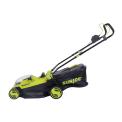 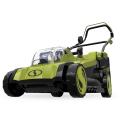 1-Sep-2022Outdoor Metal Hanging ChairFurnitureFall Hazard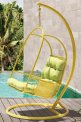 1-Sep-2022RIDGE Jogging StrollerToys and Childcare Products Injury Hazard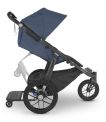 1-Sep-2022Infant Bath Seat Toys and Childcare Products Drowning Hazard 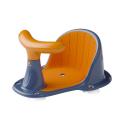 1-Sep-2022Children’s SandalFootwearLead Poisoning Hazard 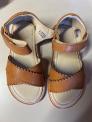 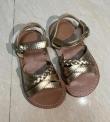 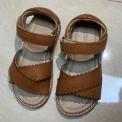 8-Sep-2022Children’s HearMuffs Sound Compression Ear MuffComputer / Audio / Video / Other Electronics & AccessoriesBurn Hazard, Injury Hazard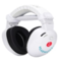 8-Sep-2022Roots & Harvest Wide Mouth Pint Canning JarTools and HardwareLaceration Hazard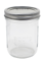 8-Sep-2022Tethrd One Stick GEN 2 Climbing StickTools and HardwareFall Hazard, Injury Hazard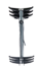 8-Sep-2022Ivy Bronx, Orren Ellis, Stellar Home Furniture, and Wade Logan Branded Murphy BedFurnitureImpact Hazard, Crushing Hazard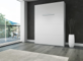 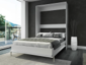 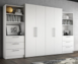 14-Sep-2022Inspect Home ElevatorMachineryEntrapment Hazard, Injury Hazard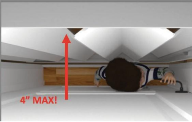 15-Sep-2022R5 and Caledonia-5 Bicycle and Cervélo Replacement StemSporting Goods / EquipmentFall Hazard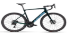 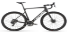 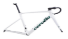 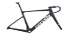 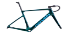 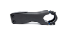 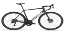 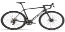 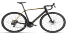 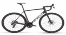 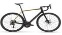 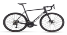 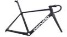 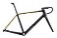 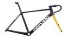 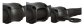 15-Sep-2022Cityscape Travel Jogger StrollerToys and Childcare ProductsFall Hazard, Injury Hazard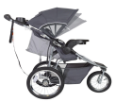 22-Sep-2022Miffy First LightElectrical AppliancesBurn Hazard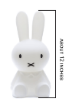 22-Sep-2022Spalding® Momentous EZ Portable Basketball GoalSporting Goods / EquipmentImpact Hazard, Injury Hazard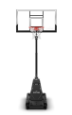 22-Sep-2022Ceramic MugFood Contact MaterialBurn Hazard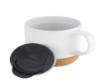 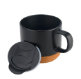 22-Sep-2022Pool and Spa Drain CoverTools and HardwareEntrapment Hazard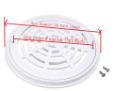 22-Sep-2022Wadoy Pool and Spa Drain CoverTools and HardwareEntrapment Hazard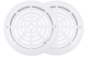 22-Sep-2022Pool and Spa Drain CoverTools and HardwareEntrapment Hazard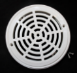 22-Sep-2022Pool and Spa Drain CoverTools and HardwareEntrapment Hazard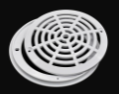 22-Sep-2022Ladder Sold with Bunk Bed and Hutch SetFurnitureEntrapment Hazard, Strangulation Hazard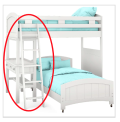 29-Sep-2022HyperJuice USB-C Battery PackElectrical AppliancesFire Hazard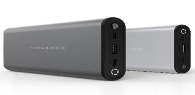 29-Sep-2022BarJam BracketTools and HardwareInjury Hazard, Crash Hazard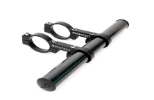 29-Sep-2022Children’s HairclipsAccessoriesHealth Risk Hazard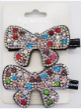 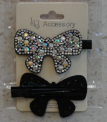 29-Sep-2022Cambridge Elevating Residential ElevatorMachineryEntrapment Hazard, Injury Hazard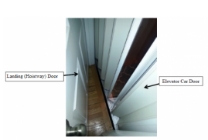 29-Sep-2022Toddleroo Rotating Cabinet LatchTools and HardwareChoking Hazard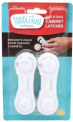 29-Sep-2022HyperJuice Stackable GaN USB-C ChargerElectrical AppliancesFire Hazard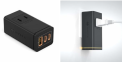 29-Sep-2022Flynn Twin Full Bunk Bed with LadderFurnitureEntrapment Hazard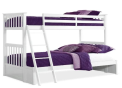 29-Sep-2022Residential ElevatorMachineryEntrapment Hazard, Injury Hazard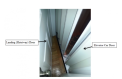 